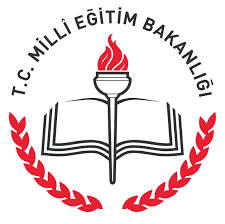 MİLLȊ EĞİTİM BAKANLIĞIOrdu-Altınordu Mesleki ve Teknik Anadolu Lisesiİşyeri Sağlık ve Güvenlik Birimi(Okul İş Sağlığı ve Güvenliği Servisi)EĞİTİME KATILIM BELGESİ(Öğrenci İSG Eğitimi)Belge Bilgileri	:Tarih		:Sayı 		: Yer 		:Eğitim Süresi	:Eğitim Alan Katılımcı Bilgileri	:Adı / Soyadı 		: T.C. Kimlik Numarası 	: Eğitim Aldığı Alan 	: 	Yukarıda katılımcı bilgileri yer alan    ………….     6331 Sayılı Kanun ve çalışanların Eğitimlerinin Esas ve Usulleri Hakkında Yönetmelik Kapsamında Çalışan Öğrenci İSG Eğitimi’ne, Katılarak Bu Belgeyi Almaya Hak Kazanmıştır.ONAY      Mustafa KILIÇ                                                                                                	İş Güvenliği Uzmanı						                       Okul Müdürü								                             İşveren